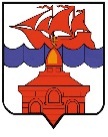 РОССИЙСКАЯ ФЕДЕРАЦИЯКРАСНОЯРСКИЙ КРАЙТАЙМЫРСКИЙ ДОЛГАНО-НЕНЕЦКИЙ МУНИЦИПАЛЬНЫЙ РАЙОНАДМИНИСТРАЦИЯ СЕЛЬСКОГО ПОСЕЛЕНИЯ ХАТАНГАПОСТАНОВЛЕНИЕ06.06.2023 г.                                                                                              № 105 – П О подготовке и проведении мероприятий,  посвященных празднованию Дня РоссииВ соответствии с Федеральным законом от 06.10.2003 № 131-ФЗ «Об общих принципах организации местного самоуправления в Российской Федерации», на основании пункта 1 статьи 351 Устава сельского поселения Хатанга, для сохранения исторической памяти, укрепления патриотизма и формирование культуры толерантности,  ПОСТАНОВЛЯЮ:Провести в с. Хатанга 10 июня 2023 года мероприятия, посвященные празднованию Дня России. Утвердить состав организационного комитета по подготовке и проведению Дня России, согласно приложению № 1. Утвердить план организационных мероприятий по подготовке и проведению Дня России, согласно приложению № 2.Утвердить программу праздничных мероприятий, посвященных празднованию Дня России, согласно приложению № 3. Муниципальному бюджетному учреждению культуры «Хатангский культурно-досуговый комплекс» (Лаптукова И.А.) подготовить праздничные мероприятия и представить организационному комитету сценарные планы мероприятий учреждений культуры сельского поселения Хатанга  в срок до 07 июня 2023 года. Обеспечить информирование населения о проведении праздничных мероприятий.  Экономическому отделу Администрации сельского поселения Хатанга (Марьясова Т.А.) провести работу с индивидуальными предпринимателями и организациями, осуществляющими розничную торговлю в с. Хатанга. Отделу делопроизводства и кадрового обеспечения администрации сельского поселения Хатанга (Дуденко Ю.А.) организовать освещение праздничных мероприятий на сайте органов местного самоуправления сельского поселения Хатанга.  Начальникам Территориальных отделов поселков Администрации сельского поселения Хатанга обеспечить организацию и проведение мероприятий, связанных с празднованием Дня России. Рекомендовать отделению полиции Отдела МВД России по Таймырскому Долгано-Ненецкому району (Благодаров К.А.) обеспечить охрану общественного порядка и общественную и антитеррористическую безопасность в местах проведения массовых мероприятий в период празднования Дня России. Рекомендовать Краевому государственному бюджетному учреждению здравоохранения Таймырская районная больница № 1»                         (Чумляков С.В.) организовать дежурство медицинского персонала в местах проведения массовых праздничных мероприятий, обеспечить своевременное прибытие скорой медицинской помощи (санавиации)  в случае вызова к местам проведения массовых мероприятий. Опубликовать постановление в Информационном бюллетене Хатангского сельского   Совета депутатов и Администрации сельского поселения Хатанга и на официальном сайте органов местного самоуправления сельского поселения Хатанга www.hatanga24.ru. Контроль за исполнением настоящего постановления возложить на заместителя Главы сельского поселения Хатанга по социальным вопросам, культуре и спорту Зоткину Т.В.Постановление вступает в силу с момента подписания.Глава сельского поселения Хатанга	                                      А.С. Доронин			                           Приложение № 1к постановлению Администрации сельского поселения Хатангаот 06.06.2023 г. № 105-П                                            СОСТАВ        организационного комитета по подготовке и проведению                                       Дня России* Заседание оргкомитета считается правомочным, если на нем присутствует не менее половины его состава. В случае невозможности личного присутствия на заседании члена оргкомитета, его обязанности в оргкомитете исполняет лицо, замещающее его по должности в установленном порядкеПриложение № 2к постановлению Администрации сельского поселения Хатангаот 06.06.2023 г. № 105-ППланорганизационных мероприятий по подготовке и проведениюДня России Приложение № 3к постановлению Администрации сельского поселения Хатангаот 06.06.2023 г. № 105-ППрограмма праздничных мероприятий, посвященныхДню России   Зоткина Татьяна Валериевна   -     заместитель Главы сельского поселения Хатанга председатель оргкомитета.Члены оргкомитета:Члены оргкомитета:Платонов Филипп Юрьевич    -                     начальник Отдела культуры, молодежной политики и спорта Администрации сельского поселения ХатангаДуденко Юлия Анатольевна   -                                   исполняющая обязанности начальника Отдела делопроизводства и кадрового обеспечения Администрации сельского поселения Хатанга;Зинкова Маргарита Игоревна  -ведущий специалист Экономического отдела Администрации сельского поселения Хатанга;Попова Яна Геннадьевна         -заведующая Домом культуры с. Хатанга Муниципального бюджетного учреждения культуры «Хатангский культурно-досуговый комплекс»;Благодаров Константин                               Александрович                          -            начальник Отделения полиции Отдела МВД России по ТДНМР (по согласованию).№п/пНаименованиеСрок исполненияСрок исполненияИсполнитель12334Организационно – деловые мероприятияОрганизационно – деловые мероприятияОрганизационно – деловые мероприятияОрганизационно – деловые мероприятияОрганизационно – деловые мероприятия1Проведение заседания оргкомитета по вопросам подготовки мероприятий Дня Хатанги06.06.2023 Председатель оргкомитетаПредседатель оргкомитета2Информирование руководителей предприятий, организаций, индивидуальных предпринимателей программе праздничных мероприятий.   до 08.06.2023Отдел делопроизводства и кадрового обеспечения Администрации сельского поселения Хатанга Отдел делопроизводства и кадрового обеспечения Администрации сельского поселения Хатанга 3Подготовка персонального поздравления Главы сельского поселения Хатанга с Днем России (сайт ОМСУ, рассылка)до 09..06.2023Отдел делопроизводства и кадрового обеспечения Администрации сельского поселения Хатанга Отдел делопроизводства и кадрового обеспечения Администрации сельского поселения Хатанга 4Направление  обращения в Отдел полиции с. Хатанга по вопросам охраны общественного порядка во время проведения праздничных мероприятий с указанием места и времени ограничения движения. до 08.06.2023Отдел культуры, молодежной политики  и спорта Администрации сельского поселения Хатанга Отдел культуры, молодежной политики  и спорта Администрации сельского поселения Хатанга 5Информирование индивидуальных предпринимателей и организаций, осуществляющих розничную торговлю в с. Хатанга, и населения об участии в ярмарке, подаче заявокдо 08.06.2023Экономический отдел, Отдел по развитию традиционных промыслов и обеспечению жизнедеятельности поселков Администрации сельского поселения ХатангаЭкономический отдел, Отдел по развитию традиционных промыслов и обеспечению жизнедеятельности поселков Администрации сельского поселения ХатангаИнформационное обеспечениеИнформационное обеспечениеИнформационное обеспечениеИнформационное обеспечениеИнформационное обеспечение1Информационная поддержка праздничных мероприятий, их анонсирование на официальном сайте ОМСУ сп Хатангав период 06.06.2023-10.06.2023в период 06.06.2023-10.06.2023Отдел делопроизводства и кадрового обеспечения Администрации сельского поселения Хатанга  2Информирование населения о праздничных мероприятиях (афиши,  сайт МБУК «КДК», соцсети, газета «Таймыр») В соответствии с регламентомВ соответствии с регламентомМБУК «Хатангский культурно-досуговый комплекс»3Оформление афиши ко  Дню России, размещениедо 06.06.2023до 06.06.2023Дом культуры с. ХатангаБлагоустройствоБлагоустройствоБлагоустройствоБлагоустройствоБлагоустройство1Организовать и провести субботники трудовых коллективов, обучающихся, волонтеров, жителей многоквартирных домов09.06.202309.06.2023Руководители предприятийОтдел ЖКХ, благоустройства и градостроительства Администрации сельского поселения Хатанга2Подключение к электросети уличного светового и звукового оборудования МБУК «КДК». Установка флагштоков по ул. Советская. Установка дополнительных урн (емкостей) для мусора.до 10.06.2023до 10.06.2023ООО «Энергия» 3Транспортное обеспечение организаторов праздника (подвоз реквизита, оборудования и др.)09. - 10.06.202309. - 10.06.2023ООО «Энергия» Администрация СП Хатанга 4Оформление Центральной праздничной площадки, установка трибун для зрителей. 10.06.202310.06.2023МБУК «Хатангский культурно-досуговый комплекс»5Организация работы торговых точек во время проведения праздничных мероприятий на уличной площадке Дома культуры 10.06.202310.06.2023Экономический отдел администрации сельского поселения Хатанга  6Организация охраны и правопорядка во время проведения мероприятия, Ограничение движения по ул. Советская 10.06.2023 10.06.2023 Отделение полиции Отдела МВД России по Таймырскому Долгано-Ненецкому муниципальному району п/пВремя и место проведенияНаименование мероприятияОтветственный1Улица 12:00Квест «Россия – родина моя!»ДК с. Хатнга  МБУК «Хатангский культурно-досуговый комплекс» Тютюбеева Е. С. Чарду А. А.2Школьная площадка 14:00Конкурс рисунков «С днем России», выставка на площадиТМКОУ «Хатангская средняя школа № 1» Вечкитова В.Е, Михайлов А.Н.3Центральная площадь 14:00Благотворительная  ярмарка – продажа «Россия хлебосольная»Экономический отдел Администрации сельского поселения Хатанга Зинкова М.И.4Центральная площадь 14:30Галерея героев «России верные сыны» Акция «Прочитал сам – передай другому»Централизованная библиотека МБУК «Хатангский культурно-досуговый комплекс» Шередеко Г.Н,5Центральная площадь 14:30Фотовыставка«Хатанга – моя малая Родина»ЦНТ МБУК «Хатангский культурно-досуговый комплекс» Федосеева М.Е. 6Центральная площадь (уличная сцена) 15:00Концерт"Люблю тебя, моя Россия"ДК с. Хатанга  МБУК «Хатангский культурно-досуговый комплекс»  Федосеева А. С.7Центральная площадь (уличная сцена) 17:00Дискотека "Вперед, Россия!"ДК с. Хатанга  МБУК «Хатангский культурно-досуговый комплекс»  Хлебов В. А.8Салон Дома культуры 19:00Вечер отдыха(18+)"В народных традициях"ДК с. Хатанга  МБУК «Хатангский культурно-досуговый комплекс»  Коваленко Т. А.9Творческая площадка Акция «Рисунок солдату России», флэшмоб  «За Россию!» Отдел культуры, молодежной политики и спорта  Администрации сельского поселения Хатанга Платонов Ф.Ю. 